الجمهوريـة الجزائريـة الديمقراطيـة الشعبيـةوزارة التربيـة الوطنيـة	مديريــة التربيــة لولايـة : مستغانممفتشية التربية و التعليم الابتدائي :  مقاطعة عين تادلس الخامسةالتّـدرج السّنـوي للّتعلمـاتفــــيمرحلــة الّتعليــم الابتدائـــيمديرية التربية لولاية :  مستغانم.                                                                                                               المدرسة الابتدائية : ...........................مفتشية التربية والتعليم الابتدائي           	                                                                                            المستوى الدراسي :   السنة الأولى الابتدائيالمقاطعة التعليمية : مقاطعة عين تادلس الخامسة.	                                                                                   الأستاذ: ...........................                         امضاء السيد (ة) الاستاذ (ة)                                                امضاء و ختم السيد (ة) المدير(ة)                         امضاء و ختم السيد (ة)  المفتش (ة) الأسبوعالتربية الاسلاميةالتربية  المدنيةاللغة العربيةاللغة العربيةاللغة العربيةاللغة العربيةاللغة العربيةاللغة العربيةاللغة العربيةاللغة العربيةالرياضياتالتربية العلمية و التكنولوجيةالتربية الفنيةالتربية البدنية الأسبوعالتربية الاسلاميةالتربية  المدنيةالمجالالوحدةت الشفويوالتواصلت الشفويوالتواصلالقراءةالكتابةالمحفوظاتالتعبير الكتابيالرياضياتالتربية العلمية و التكنولوجيةالتربية الفنيةالتربية البدنية1التّحضير الأولي للتلاميــــــــــــــــــــــــــــــــــــــــــــــــــــــــــــــــــــــــــــــــــــــــذالتّحضير الأولي للتلاميــــــــــــــــــــــــــــــــــــــــــــــــــــــــــــــــــــــــــــــــــــــــذالتّحضير الأولي للتلاميــــــــــــــــــــــــــــــــــــــــــــــــــــــــــــــــــــــــــــــــــــــــذالتّحضير الأولي للتلاميــــــــــــــــــــــــــــــــــــــــــــــــــــــــــــــــــــــــــــــــــــــــذالتّحضير الأولي للتلاميــــــــــــــــــــــــــــــــــــــــــــــــــــــــــــــــــــــــــــــــــــــــذالتّحضير الأولي للتلاميــــــــــــــــــــــــــــــــــــــــــــــــــــــــــــــــــــــــــــــــــــــــذالتّحضير الأولي للتلاميــــــــــــــــــــــــــــــــــــــــــــــــــــــــــــــــــــــــــــــــــــــــذالتّحضير الأولي للتلاميــــــــــــــــــــــــــــــــــــــــــــــــــــــــــــــــــــــــــــــــــــــــذالتّحضير الأولي للتلاميــــــــــــــــــــــــــــــــــــــــــــــــــــــــــــــــــــــــــــــــــــــــذالتّحضير الأولي للتلاميــــــــــــــــــــــــــــــــــــــــــــــــــــــــــــــــــــــــــــــــــــــــذالتّحضير الأولي للتلاميــــــــــــــــــــــــــــــــــــــــــــــــــــــــــــــــــــــــــــــــــــــــذالتّحضير الأولي للتلاميــــــــــــــــــــــــــــــــــــــــــــــــــــــــــــــــــــــــــــــــــــــــذالتّحضير الأولي للتلاميــــــــــــــــــــــــــــــــــــــــــــــــــــــــــــــــــــــــــــــــــــــــذألعاب وتمارين تنافسية2الشهادتانص 6هويتي الشخصيةص 6العائلةرضا يقدم نفسه ص 8الجملة الاسميةكلمات دالة على أفراد الاسرةكلمات دالة على أفراد الاسرةتلوين مستطيلاتأمي وابيربط صور ورسومات بمدلولات-  داخل ، خارج  ص 7-  فوق ، تحت  ص 8الحـــــــــــــــــــواسص 6ـ أصوات من البيئة المحيطةـ أداء البيت الأول من المقطع الأول من النشيد الوطنيألعاب وتمارين تنافسية.(عمل وتكامل مختلف أطراف الجسم)  3سورة الفاتحةص 34هويتي الشخصيةص 6العائلةعائلة رضا ص 12الجملة الاسميةكلمات دالة على أفراد العائلةكلمات دالة على أفراد العائلةرسم خطوط متنوعةأمي وابيربط صور ورسومات بمدلولاتـ أمام ، وراء ص 9أقل من أكثر من ص 10الحـــــــــــــــــــواسص 6خصائص و مميزات الخامات الخاصة بالرسم والتلوين  : رصاصية ، مائية ، جصية، شمعية، لينة ، صلبة ، شفافة ، عتمة...ـ التقنيات المختلفة في الرسم و التلوين منها:   اللطخ  ، التهشير ، التنقيط ، الشفافية ،  الملء فراغ ....ـ أهمية النظافة تكمن في عدم استعمال الخامات في غير محلها كتوسيخ الطاولات و الجدران (داخل و خارج المدرسة )..ألعاب وتمارين تنافسية(عمل وتكامل مختلف أطراف الجسم)4سورة الفاتحةص 34هويتي الشخصيةص 6العائلةمنزل رضا ص16الجملة الفعليةكلمات دالة على مرافق البيترسم خطوط متنوعةأبي و أميربط  صور و روسومات بمدلولاتالأعداد 0 ، 1 ، 2  ص 11الأعداد 3 ، 4 ، 5  ص 13الحركة و أنماط التنقلص 14ـ أصوات من البيئة المحيطةـ أداء البيت الثاني من المقطع الأول من النشيد الوطنيألعاب وتمارين تنافسية.(استقلالية الأطراف)5سورة الفاتحةص 34أتعرف على عناصر الهويةص 8العائلةحول مائدة العشاء ص20جملة + ظرف مكان وزمانجملة + ظرف مكان و زمانرسم اشكال هندسيةأبي و أميربط  صور و روسومات بمدلولات-  العددان 6 ، 7ص 15-  مقارنة الأعداد ( أكبر من )ص 17الحركة و أنماط التنقلص 14الإنجاز:ارسم فراشة، أزهار، عصافير.., بمختلف خامات الرسم والتلوين، واستكشف خصائصهاألعاب وتمارين تنافسية.(استقلالية الأطراف)6سورة الناسص 37أتعرف على عناصر الهويةص 8المدرسةرضا يدخل المدرسة ص24الجملة المثبتةحرف الميمالميممدرســـتيتسمية اشياء-  مقارنة الأعداد ( أصغر من ) ص 18-  العددان 8 ، 9   ص 20التغــــــــــذيةص 22ـ أصوات من الطبيعةـ أداء البيت الثالث من المقطع الأول من النشيد الوطنيألعاب وتمارين تنافسية.( التوازن أثناء التنقل )7سورة الناسص 37أتعرف على عناصر الهويةص 8المدرسةأدواتي المدرسية ص28الجملة المنفية بـ: لا ، ماحرف الباءالباءمدرســـتيتسمية اشياءحل مشكلاتمركبة لاستثمار المعارفمن إعداد المعلم التغــــــــــذيةص 22التطبيق:متابعة الإنجاز و إعادة الاستثمار مع نقد الأعمال الفنية المنجزة بالحجج المقنعة و إبراز القيم الجمالية التي ترتكز عليها خصائص و مميزات الخامات .ألعاب وتمارين تنافسية.(تحديد و تمييز الجهات )                                                                عطلـــــــــــــــــــــــــــــــــــــــــــــــــــــــة الخريــــــــــــــــــــــــــــــــــــــــف                                            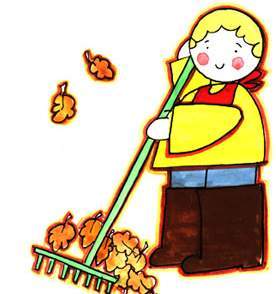 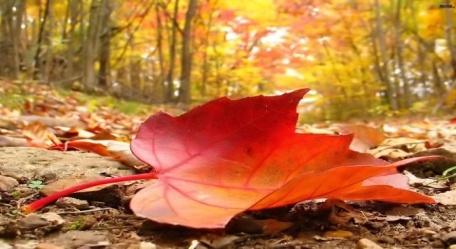                                                                 عطلـــــــــــــــــــــــــــــــــــــــــــــــــــــــة الخريــــــــــــــــــــــــــــــــــــــــف                                                                                                            عطلـــــــــــــــــــــــــــــــــــــــــــــــــــــــة الخريــــــــــــــــــــــــــــــــــــــــف                                                                                                            عطلـــــــــــــــــــــــــــــــــــــــــــــــــــــــة الخريــــــــــــــــــــــــــــــــــــــــف                                                                                                            عطلـــــــــــــــــــــــــــــــــــــــــــــــــــــــة الخريــــــــــــــــــــــــــــــــــــــــف                                                                                                            عطلـــــــــــــــــــــــــــــــــــــــــــــــــــــــة الخريــــــــــــــــــــــــــــــــــــــــف                                                                                                            عطلـــــــــــــــــــــــــــــــــــــــــــــــــــــــة الخريــــــــــــــــــــــــــــــــــــــــف                                                                                                            عطلـــــــــــــــــــــــــــــــــــــــــــــــــــــــة الخريــــــــــــــــــــــــــــــــــــــــف                                                                                                            عطلـــــــــــــــــــــــــــــــــــــــــــــــــــــــة الخريــــــــــــــــــــــــــــــــــــــــف                                                                                                            عطلـــــــــــــــــــــــــــــــــــــــــــــــــــــــة الخريــــــــــــــــــــــــــــــــــــــــف                                                                                                            عطلـــــــــــــــــــــــــــــــــــــــــــــــــــــــة الخريــــــــــــــــــــــــــــــــــــــــف                                                                                                            عطلـــــــــــــــــــــــــــــــــــــــــــــــــــــــة الخريــــــــــــــــــــــــــــــــــــــــف                                                                                                            عطلـــــــــــــــــــــــــــــــــــــــــــــــــــــــة الخريــــــــــــــــــــــــــــــــــــــــف                                                                                                            عطلـــــــــــــــــــــــــــــــــــــــــــــــــــــــة الخريــــــــــــــــــــــــــــــــــــــــف                                            8آداب التحيةص 12أتعرف على غيري ( الاخرين ) ص 10المدرسةفي ساحة المدرسةص 32صيغ التشبيه (  يشبه )حرف الدالالدالمدرســـتيتسمية اشياء-  الاعداد من 0 ، 9 ص 22-  العدد عشرة : 10  ص 24مظاهر التنفس و نبض القلبص 30أصوات من الطبيعة- أداء المقطع الأول منالنشيد الوطني كاملا.ألعاب وتمارين تنافسية.(التحكم في وضعيات: الجلوس، الوقوف).     9آداب التحيةص 12أتعرف على غيري ( الاخرين ) ص 10المدرسةرضا يراجع دروسهص 36صفات دالة على الجدحرف التاءالتاءمدرســـتيتسمية اشياءالمجسمات ص 26مظاهر التنفس و نبض القلبص 30ـالخامات الطبيعية القابلة للتشكيل، من حيث:* خصائصها:  لينة، خشنة، صلبة، مرنة. ملساء،براقة، شفافة، عتمة..* تقنياتها: العجن، الضغط، التجويف، الخدش... .. ـ تقنيات توظيف الخامات على أساس مؤثراتها الحسية المختلفة: العجن، الضغط، التجويف، الخدش ...ـ أهمية الحرف اليدوية ،تكمن في  مختلف وظائفها النفعية و الجماليةألعاب وتمارين تنافسية.(التحكم في وضعيات: الجلوس، الوقوف).10التسمية والحمدلةص 4أتعرف على غيري ( الاخرين ) ص 10الرياضة و التسليةركوب الدراجةص 40صفات و أضدادهاحرفا الراء و الضادالراء ةالضادهيا نلعبالاجابة بالنفي والاثبات عن صور ورسومات-  حوصلة ( 1 ) ص 28الجسم الصلب و الجسم السائلص 40الصوت الكلامي و الصوت المغنى- أنشودة المدرسةألعاب وتمارين تنافسية.(التحول من وضعية لأخرى).11سورة الفلقص 36أعمل مع زملائيص 12الرياضة و التسليةفي الباديةص 44صفات التذكير و التأنيثحرفا العين والهاءالعين والهاءهيا نلعبالاجابة بالنفي والاثبات عن صور ورسومات-  ترتيب أعداد ص 29-  الترقيم من 1 إلى 9  ص 30الجسم الصلب و الجسم السائلص 40الإنجاز:تصميم أشكال وكتل مرحة متنوعة بواسطة الخامات الطبيعيةألعاب وتمارين تنافسية.(التحول من وضعية لأخرى).12سورة الفلقص 36أعمل مع زملائيص 12الرياضة و التسليةرضا في الملعبص 48التعجب ما أجمل حرفا السين والزايالسين والزايهيا نلعبالاجابة بالنفي أو الاثبات عن صور و رسوماتحل مشكلات مركبة لاستثمار المعارفمن إعداد المعلمالجسم الصلب و الجسم السائلص 40- الصوت الحاد و الصوت الغليظ- أنشودة دق الجرس.ألعاب وتمارين تنافسية.(استعمال الجسم لتشكيل اشياء).13أسبوع التقويم الفصلي أسبوع التقويم الفصلي أسبوع التقويم و الإدماجتنجز فيه أنشطة أقيم تعلماتي  ( من إعداد المعلم ) + الجزء الاول من معجمي المصور صفحة 123أسبوع التقويم و الإدماجتنجز فيه أنشطة أقيم تعلماتي  ( من إعداد المعلم ) + الجزء الاول من معجمي المصور صفحة 123أسبوع التقويم و الإدماجتنجز فيه أنشطة أقيم تعلماتي  ( من إعداد المعلم ) + الجزء الاول من معجمي المصور صفحة 123أسبوع التقويم و الإدماجتنجز فيه أنشطة أقيم تعلماتي  ( من إعداد المعلم ) + الجزء الاول من معجمي المصور صفحة 123أسبوع التقويم و الإدماجتنجز فيه أنشطة أقيم تعلماتي  ( من إعداد المعلم ) + الجزء الاول من معجمي المصور صفحة 123أسبوع التقويم و الإدماجتنجز فيه أنشطة أقيم تعلماتي  ( من إعداد المعلم ) + الجزء الاول من معجمي المصور صفحة 123أسبوع التقويم و الإدماجتنجز فيه أنشطة أقيم تعلماتي  ( من إعداد المعلم ) + الجزء الاول من معجمي المصور صفحة 123أسبوع التقويم الفصليأسبوع التقويم الفصليأسبوع التقويم الفصليأسبوع التقويم الفصلي                      عطلــــــــــــــــــــــــــــــــــة الشتــــــــــــــــــــــــــــــــــــــــــــــــــــــاء    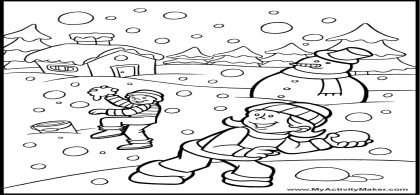 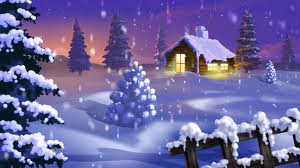                       عطلــــــــــــــــــــــــــــــــــة الشتــــــــــــــــــــــــــــــــــــــــــــــــــــــاء                          عطلــــــــــــــــــــــــــــــــــة الشتــــــــــــــــــــــــــــــــــــــــــــــــــــــاء                          عطلــــــــــــــــــــــــــــــــــة الشتــــــــــــــــــــــــــــــــــــــــــــــــــــــاء                          عطلــــــــــــــــــــــــــــــــــة الشتــــــــــــــــــــــــــــــــــــــــــــــــــــــاء                          عطلــــــــــــــــــــــــــــــــــة الشتــــــــــــــــــــــــــــــــــــــــــــــــــــــاء                          عطلــــــــــــــــــــــــــــــــــة الشتــــــــــــــــــــــــــــــــــــــــــــــــــــــاء                          عطلــــــــــــــــــــــــــــــــــة الشتــــــــــــــــــــــــــــــــــــــــــــــــــــــاء                          عطلــــــــــــــــــــــــــــــــــة الشتــــــــــــــــــــــــــــــــــــــــــــــــــــــاء                          عطلــــــــــــــــــــــــــــــــــة الشتــــــــــــــــــــــــــــــــــــــــــــــــــــــاء                          عطلــــــــــــــــــــــــــــــــــة الشتــــــــــــــــــــــــــــــــــــــــــــــــــــــاء                          عطلــــــــــــــــــــــــــــــــــة الشتــــــــــــــــــــــــــــــــــــــــــــــــــــــاء                          عطلــــــــــــــــــــــــــــــــــة الشتــــــــــــــــــــــــــــــــــــــــــــــــــــــاء                          عطلــــــــــــــــــــــــــــــــــة الشتــــــــــــــــــــــــــــــــــــــــــــــــــــــاء     الأسبوعالتربية الاسلاميةالتربية  المدنيةاللغة العربيةاللغة العربيةاللغة العربيةاللغة العربيةاللغة العربيةاللغة العربيةاللغة العربيةالرياضياتالتربية العلمية و التكنولوجيةالتربية الفنيةالتربية البدنية الأسبوعالتربية الاسلاميةالتربية  المدنيةالمجالالوحدةت الشفويوالتواصلالقراءةالخطالمحفوظاتلتعبير الكتابيالرياضياتالتربية العلمية و التكنولوجيةالتربية الفنيةالتربية البدنية14الطهارة الحسية: الجسم والثوب والمكانص 8ألعب مع زملائيص 14الرياضة و التسليةفي حديقة الحيواناتص 52الاستفهام : من , كيفحرفا الطاء واللامالطاء واللامهيا نلعبالاجابة بالنفي والاثبات عن صور ورسومات-  الجمـــــع ( 1 ) ص 31-  اليوم ، الليل ، النّهار ص 32تحول الاجسام الصلبةص 48التطبيق:متابعة الإنجاز و إعادة الاستثمار و ذلك بمناقشة وتحليل الأعمال المنجزة على أساس خصائصها و تقنيتها كالعجن، الضغط، التجويف، الخدش....ألعاب وتمارين تنافسية.(استعمال الجسم لتشكيل اشياء).15الطهارة الحسية: الجسم والثوب والمكانص 8ألعب مع زملائيص 14الرياضة و التسليةفي المزرعةص 56الاستفهام : هل , اين , ماذاحرفا النون والجيمالنون والجيمهيا نلعبالاجابة بالنفي والاثبات عن صور ورسومات-  تحديد الاوقات ص 32تحول الاجسام الصلبةص 48الصوت الطويل و الصوتالقصير- أنشودة أركان الإسلامألعاب وتمارين تنافسية.(تقليد تنقل حيوانات).16آداب الاستئذانص 10ألعب مع زملائيص 14الحـــــــــــــيرضا في السوقص 60/  التعليل ب :لانحرفا الشين والصادالشين والصادشرطي المرورملء فراغات بكلمات مناسبة-  الاعداد من 20 إلى 29 ص 34-  الأعداد من 30 إلى 50  ص 35تحول الاجسام الصلبةص 48أنواع الخطوط: مستقيمة،   عمودية، دائرية، منكسرة،  مائلة، طويلة، قصيرة، متعرجة... ـ مميزات الخطوط : رفيعة ، خشنة   لينة ، مرنة ، صلبة ،  عشوائية ...ألعاب التتابع والمطاردة.(ضبط الارتكازات عند التنقل).17ـ  سورة الإخلاصص 36الوحدة الإدماجية( تطبيق ) ص 16الحـــــــــــــيفي المتجر الكبيرص 64أسماء الإشارة هذا، هذه، ذاك ،هؤلاء، هنا، هناكحرفا الهمزة والحاءالهمزة والحاءشرطي المرورملء فراغات بكلمات مناسبة-  مقارنة الأعداد و ترتيبها ( 1 ) ص 36-  مقارنة الأعداد و ترتيبها ( 2 )ص 37المدة الزمنيةص 56الصوت الصاعد و الصوتالنازل- أنشودة واجباتي..ألعاب التتابع والمطاردة.(ضبط الارتكازات عند التنقل).18أركان الإسلام الخمسص 28أنا منظــــــــــــم ص 18الحـــــــــــــيرضا في مكتب البريدص 68/  حروف الجر : ب , الى , على , فيحرفا الفاء والكافالفاء والكافشرطي المرورملء فراغات بكلمات مناسبة-  حوصلة ( 2 ) ص 38المدة الزمنيةص 56الإنجاز:أنجز رسومات تشكيلية حرة وعفوية بتوظيف خطوط متنوعة.ألعاب التتابع والمطاردة.(ضبط الخطوات حسب المجالات).19أركان الإسلام الخمسص 28أنا منظــــــــــــم ص 18الحـــــــــــــيرضا في دار البلدية ص 72العطف : و ، ثمحرفا القاف والواوالقاف والواوشرطي المرورملء فراغات بكلمات مناسبة-  استعمال الروزنامة  ص 40-  الجمــــع ( 2 )  ص 42تموضع الاحداث في الزّمنص 64الصوت المتكرر و الغيرمتكرر- أنشودة هل تعلمون تحيتيألعاب التتابع والمطاردة.(ضبط الخطوات حسب المجالات).20التعاونص 14أنا منظــــــــــــم ص 18المحافظة على المحيطتنظيف الحيص 76الذي , التيحرفا العين و الخاءالعين والحاءالماءترتيب جمل-  جدول الجمـــع ص 43-    تفكيك عدد و تركيبه ( 1 )  ص 44تموضع الاحداث في الزّمنص 64التطبيق:إعادة الاستثمار بمناقشة القيم الجمالية لبعض الأعمال المنجزة، و تشجيع المتعلمين على الإبداع مهما كانت نتائجهمألعاب التتابع والمطاردة.(التحكم فيأشكال التنقل).21الطاعةص 20الوحدة الادماجيةتطبيق ص 20المحافظة على المحيطرضا لن يبذر الكهرباءص 80التنبيه ب ها مع ( هو – هي )حرفا الثاء والذالالثاء والذالالماءترتيب جمل-    تفكيك عدد و تركيبه ( 2 )  ص 46-  الاستقامية ص 47تنظيم الوقتص 70الصوت المتكرر و الغير متكرر- أنشودة هل تعلمون تحيتي.ألعاب التتابع والمطاردة.(التحكم فيأشكال التنقل).22من صفات المسلم ( الصدق و الامانة )  ص 32أحافظ على البيئةأتعرف على الحياة في المدينة ص 23المحافظة على المحيطياسمينة سلمى   ص 84الضمائر المنفصلة : انا , انتِ , انت , هو , هيحرفا الياء و الظاءالياء و الظاءالماءترتيب جملالتعداد العشري  ( 1 )  ص 48التعداد العشري ( 2 )  ص 49تنظيم الوقتص 70ـ دور الخط في التعبير الفني التشكيلي و أهميته فيما توحيه من إيحاءات و انفعالات هو تحديد أشكال الرسومات .ـ دور الخط في التنفيس عن الذات و التعبير عن الرغبات .ا ألعاب التتابع والمطاردة.(التحكم في أنواع التنقل).23من صفات المسلم ( الصدق و الامانة )  ص 32أحافظ على البيئةأتعرف على نشاط الناس في السوق ص 24المحافظة على المحيطفي الغابة ص 88  الضمائر المتصلة ال القمرية + مراجعة ب ، ت ، ن ، ث ، يالحروف المراجعةالماءترتيب جملحل مشكلات مركبة لاستثمار المعارفمن إعداد المعلمحيوانات في وسطهاص 78الصوت الموسيقي و الغير الموسيقي- أداء أنشودة صوت الساعةبمصاحبة اللحن المسجل علىالشريط.- مسايرة إيقاع الأنشودةبالتصفيق .ا ألعاب التتابع والمطاردة.(التحكم في أنواع التنقل).24أسبوع التقويم الفصليأسبوع التقويم الفصليأسبوع التقويم و الإدماجتنجز فيه أنشطة أقيم تعلماتي  ( من إعداد المعلم ) + الجزء الثاني من معجمي المصور صفحة 123 + 124أسبوع التقويم و الإدماجتنجز فيه أنشطة أقيم تعلماتي  ( من إعداد المعلم ) + الجزء الثاني من معجمي المصور صفحة 123 + 124أسبوع التقويم و الإدماجتنجز فيه أنشطة أقيم تعلماتي  ( من إعداد المعلم ) + الجزء الثاني من معجمي المصور صفحة 123 + 124أسبوع التقويم و الإدماجتنجز فيه أنشطة أقيم تعلماتي  ( من إعداد المعلم ) + الجزء الثاني من معجمي المصور صفحة 123 + 124أسبوع التقويم و الإدماجتنجز فيه أنشطة أقيم تعلماتي  ( من إعداد المعلم ) + الجزء الثاني من معجمي المصور صفحة 123 + 124أسبوع التقويم و الإدماجتنجز فيه أنشطة أقيم تعلماتي  ( من إعداد المعلم ) + الجزء الثاني من معجمي المصور صفحة 123 + 124أسبوع التقويم و الإدماجتنجز فيه أنشطة أقيم تعلماتي  ( من إعداد المعلم ) + الجزء الثاني من معجمي المصور صفحة 123 + 124أسبـــــــــــــــــــــــــــــــــــــــــــــوع التقويـــــــم الفصلـــــــــــــــــــــــــــــيأسبـــــــــــــــــــــــــــــــــــــــــــــوع التقويـــــــم الفصلـــــــــــــــــــــــــــــيأسبـــــــــــــــــــــــــــــــــــــــــــــوع التقويـــــــم الفصلـــــــــــــــــــــــــــــيأسبـــــــــــــــــــــــــــــــــــــــــــــوع التقويـــــــم الفصلـــــــــــــــــــــــــــــي                            عطلــــــــــــــــــــــــــــــــــــــــــة الربيـــــــــــــــــــــــــــــــــــــــــــــــــــــــع         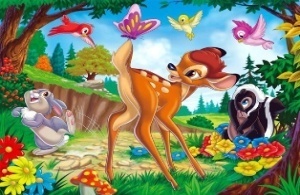 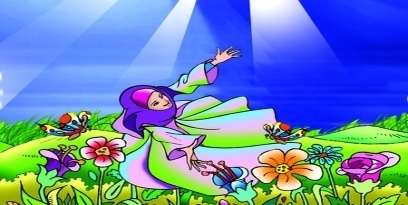                             عطلــــــــــــــــــــــــــــــــــــــــــة الربيـــــــــــــــــــــــــــــــــــــــــــــــــــــــع                                     عطلــــــــــــــــــــــــــــــــــــــــــة الربيـــــــــــــــــــــــــــــــــــــــــــــــــــــــع                                     عطلــــــــــــــــــــــــــــــــــــــــــة الربيـــــــــــــــــــــــــــــــــــــــــــــــــــــــع                                     عطلــــــــــــــــــــــــــــــــــــــــــة الربيـــــــــــــــــــــــــــــــــــــــــــــــــــــــع                                     عطلــــــــــــــــــــــــــــــــــــــــــة الربيـــــــــــــــــــــــــــــــــــــــــــــــــــــــع                                     عطلــــــــــــــــــــــــــــــــــــــــــة الربيـــــــــــــــــــــــــــــــــــــــــــــــــــــــع                                     عطلــــــــــــــــــــــــــــــــــــــــــة الربيـــــــــــــــــــــــــــــــــــــــــــــــــــــــع                                     عطلــــــــــــــــــــــــــــــــــــــــــة الربيـــــــــــــــــــــــــــــــــــــــــــــــــــــــع                                     عطلــــــــــــــــــــــــــــــــــــــــــة الربيـــــــــــــــــــــــــــــــــــــــــــــــــــــــع                                     عطلــــــــــــــــــــــــــــــــــــــــــة الربيـــــــــــــــــــــــــــــــــــــــــــــــــــــــع                                     عطلــــــــــــــــــــــــــــــــــــــــــة الربيـــــــــــــــــــــــــــــــــــــــــــــــــــــــع                                     عطلــــــــــــــــــــــــــــــــــــــــــة الربيـــــــــــــــــــــــــــــــــــــــــــــــــــــــع          الأسبوعالتربية الاسلاميةالتربية  المدنيةاللغة العربيةاللغة العربيةاللغة العربيةاللغة العربيةاللغة العربيةاللغة العربيةاللغة العربيةالرياضياتالتربية العلمية و التكنولوجيةالتربية الفنيةالتربية البدنية الأسبوعالتربية الاسلاميةالتربية  المدنيةالمجالالوحدةت الشفويالقراءةالكتابةالمحفوظاتلتعبير الكتابيالرياضياتالتربية العلمية و التكنولوجيةالتربية الفنيةالتربية البدنية25تسمية الصلوات الخمسص 22.الوحدة الادماجيةتطبيق ص 26التضامن و المواطنةزكريا المتسامحص 92  الرغبة ،  الغايةال الشمسية + مراجعة : ــه ، ــة ، ه ، ة ، ض ، ظ ، د ، ذالحروف المراجعةقسما المقطع الاولالاجابة عن اسئلة شفوية بكامات مكتوبة-  تفكيك عدد و تركيبه ( 3 )  ص 50-  تكوين العشرات من ( 30 إلى 50 )  ص  52حيوانات في وسطهاص 78ـ الخامات الاصطناعية القابلة للتشكيل من حيث  ـ خصائصها : لينة ، خشنة ، صلبة ، مرنة ، ملساء , براقة , شفافة , عتمة ...– تقنياتـها : القص ، اللصق ، التلوين ، العجن ،  الضغط , التجويف , الخدش ... أنواع التقنيات هي: القص , اللصق , التلوين  العجن , الضغط , التجويف , الخدش ..ألعاب التتابع والمطاردة.(التحكم في أنواع التنقل).26تسمية الصلوات الخمسص 22.أعرف حقوفي و أمارسها ص 28التضامن و المواطنةزكريا يفوز ص 96الاحتمال ب ربما لعلالتنوين + مراجعة : ط - تالحروف المراجعةقسما المقطع الاولالاجابة عن اسئلة شفوية بكامات مكتوبة-  مقارنة الاطوال  ص 53-  تفكيك عدد و تركيبه ( 4 )  ص 54نباتات في وسطهاص 86عائلة الآلات الموسيقية- أنشودة عاد أبي للدارألعاب التتابع والمطاردة.(فهم أنواع المجهودات المختلفة).27أطلب العلمص 18أعرف حقوفي و أمارسها ص 28التضامن و المواطنةسلمى تساعد المحتاجينص 100اسماء الافعال : تعال , هيا , هاك , هاتمراجعةال القمرية + س ش  ص ر زالحروف المراجعةقسما المقطع الاولالاجابة عن اسئلة شفوية بكامات مكتوبة-  التمييز بين العدد و الرقم  ص 55-  العــد  ( التصاعدي ، التنازلي )  ص 56نباتات في وسطهاص 86أهمية الحرف اليدوية: الناحية الوظائفية ، النفعية والجمالية : النجارة ، النسيج ، الفخار... ـ تقدير الحرف و فن التصميم و احترام منتجها.ألعاب التتابع والمطاردة.(فهم أنواع المجهودات المختلفة).28آداب الأكـــلص 30أعرف حقوفي و أمارسها ص 28التضامن و المواطنةرضا يحب وطنهص 104الترحيب والاستحسانالمد + مراجعة ع غالحروف المراجعةقسما المقطع الاولالاجابة عن اسئلة شفوية بكامات مكتوبة-  التنقل على مرصوفة  ص 58-  الفسفساء  ص 59نباتات في وسطهاص 86عائلة الآلات الموسيقية- أنشودة أمي الحلوة.ألعاب التتابع والمطاردة.(مداومة مجهود شديد وقصير).29الاجتهاد في العملص 24الوحدة الادماجيةتطبيق ص 38المواصلات و الاتصالاتفي محطة القطارص 108في محطة القطارص 108النهي ب :  لاأسماء الاشارة + مراجعة : ج ، ح ، خالحروف المراجعةالقطارالتعبير عن موضوعات بجملحوصلــــــة  ( 3 )  ص 60أدوات للعملص 96الإنجاز:التصميم بواسطة الخامات الاصطناعية:فرشات دراجات حيوانات أثاث وفق قدراتي الذاتية.ألعاب التتابع والمطاردة.(مداومة مجهود شديد وقصير).30سورة النصرص 35الرموز و الاعياد الوطنية ص 40 ،42 ، 44 ، 46المواصلات و الاتصالاتفي نادي الانترنتص 112في نادي الانترنتص 112التحذير ب : احذر و انتبهمراجعة : ك + أسماء الاشارةالحروف المراجعةالقطارالتعبير عن موضوعات بجمل-  الـــعــد و فق مجالات معينة ص 62-  آلية الجمع ( 1 )  ص 63أدوات للعملص 96- آلة الدربوكة- أنشودة أحب الشجرةألعاب التتابع والمطاردة.(رد الفعل والاستجابة عن طريق اللمس).31سورة النصرص 35الرموز و الاعياد الوطنية ص 40 ،42 ، 44 ، 46الحفلاتحفل اخر السنة   ص 116الملكية الملكية قراءة فقرات + مراجعة الهمزة والواو ، ف ، قالحروف المراجعةوداعا مدرستيالتعبير عن موضوعات بجملالجــــــمع ( 3  )  ص 65آلية الجمع ( 2 )  ص 66مواد للتنظيف و التطهيرص 104التطبيق:متابعة الإنجاز و إعادة الاستثمار و ذلك بمناقشة وتحليل الأعمال المنجزة على أساس خصائصها و تحديد مواطن الجمال في مختلف الأشكال.ألعاب التتابع والمطاردة.(رد الفعل والاستجابة عن طريق اللمس).32سورة الكوثرص 35الرموز و الاعياد الوطنية ص 40 ،42 ، 44 ، 46أسبوع الإدماجتنجز فيه أنشطة أقيم تعلماتي  ( من إعداد المعلم ) + الجزء الثالث من معجمي المصور صفحة 124أسبوع الإدماجتنجز فيه أنشطة أقيم تعلماتي  ( من إعداد المعلم ) + الجزء الثالث من معجمي المصور صفحة 124أسبوع الإدماجتنجز فيه أنشطة أقيم تعلماتي  ( من إعداد المعلم ) + الجزء الثالث من معجمي المصور صفحة 124أسبوع الإدماجتنجز فيه أنشطة أقيم تعلماتي  ( من إعداد المعلم ) + الجزء الثالث من معجمي المصور صفحة 124أسبوع الإدماجتنجز فيه أنشطة أقيم تعلماتي  ( من إعداد المعلم ) + الجزء الثالث من معجمي المصور صفحة 124أسبوع الإدماجتنجز فيه أنشطة أقيم تعلماتي  ( من إعداد المعلم ) + الجزء الثالث من معجمي المصور صفحة 124أسبوع الإدماجتنجز فيه أنشطة أقيم تعلماتي  ( من إعداد المعلم ) + الجزء الثالث من معجمي المصور صفحة 124أسبوع الإدماجتنجز فيه أنشطة أقيم تعلماتي  ( من إعداد المعلم ) + الجزء الثالث من معجمي المصور صفحة 124-  آلية الجــــــمع ( 3 )  ص 67-   التنقلات و المتاهات  ص  68مواد للتنظيف و التطهيرص 104آلة الفلوت الخشبي- آلة القيطارة- أنشودة الشرطي.- أنشودة في البستانألعاب التتابع والمطاردة.(رد الفعل والاستجابة عن طريق البصر).33سورة الكوثرص 35الوحدة الإدماجية( تطبيق )أسبوع المراجعة و الدّعــــــــــمحوصلة  ( 4 )  ص  69مواد للتنظيف و التطهيرص 104تطبيق " تربية تشكيلية .ألعاب التتابع والمطاردة(رد الفعل والاستجابة عن طريق البصر).34تطبيقاتتطبيق و ادماجأسبوع المراجعة و الدّعــــــــــمأنشطــــــــــــــــــــةمراجعة و تطبيقاتتطبيق " تربية موسيقيةألعاب التتابع والمطاردة.(رد الفعل والاستجابة عن طريق السمع).35تطبيقاتتطبيق و ادماجأسبوع المراجعة و الدّعــــــــــمحل مشكلات لاستثمار المعارفمراجعة و تطبيقاتتطبيق " تربية تشكيلية .ألعاب التتابع والمطاردة.(رد الفعل والاستجابة عن طريق السمع).36أسبـــــــــــــــــــــــــــــــــــــــــــــوع التقويـــــــم التحصيلـــــــــــــــــــــــــــــي       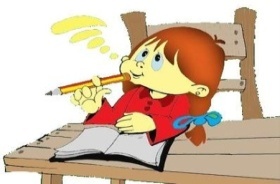 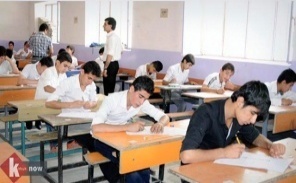 أسبـــــــــــــــــــــــــــــــــــــــــــــوع التقويـــــــم التحصيلـــــــــــــــــــــــــــــي       أسبـــــــــــــــــــــــــــــــــــــــــــــوع التقويـــــــم التحصيلـــــــــــــــــــــــــــــي       أسبـــــــــــــــــــــــــــــــــــــــــــــوع التقويـــــــم التحصيلـــــــــــــــــــــــــــــي       أسبـــــــــــــــــــــــــــــــــــــــــــــوع التقويـــــــم التحصيلـــــــــــــــــــــــــــــي       أسبـــــــــــــــــــــــــــــــــــــــــــــوع التقويـــــــم التحصيلـــــــــــــــــــــــــــــي       أسبـــــــــــــــــــــــــــــــــــــــــــــوع التقويـــــــم التحصيلـــــــــــــــــــــــــــــي       